DAFTAR PUSTAKAAriyanto. 1989. Upaya Mencari Ciri Kata Majemuk Dalam Bahasa Indonesia. PT Gramedia Jogjakarta.Aulia Nur Anissa, Charlina, Septyanti Alvrin. 2021. Penggunaan Jargon dalam Acara Stasiun Televisi Trans Media. Jurnal Tuah. 3 (1),37.Chaer. 2010. Penggunaan Jargon Di Lingkungan Pengemudi Gojek Taman Alfa Indah Joglo (Kajian Sosiolinguistik). Jurnal Sasindo Unpam. 8 (1), 98.Chaer. 2004. Penggunaan Jargon Oleh Komunitas Chatting Whatsapp Grup. Transformatika. 12 (2). 61.Dell. 2016. Pragmatik; Konsep Dasar Memahami Konteks Tuturan. Jurnal Ilmu Bahasa dan Sastra. 1 (2). 4.Hermaji. Bowo. 2016. Teori dan Metode Sosiolinguistik. Yogyakarta: Magnum Pustaka Utama.Hariadi Try. 2014. Penggunaan Bahasa Dalam Transaksi Jual Beli Di Warung ”Bude Sarmi” Jalan Surya Utama Jebres Surakarta. Pendidikan Bahasa. 3(2),256.Junus Getruida Fierenziana. 2018. Variasi Bahasa Dalam Sosial Media : Sebuah Konstruksi Identitas. International Conference on Language, Culture, and Society.46.Ling, Bakti Darma. 2020. Analisis Jargon Sabung Ayam di Dusun Pemangkalan Desa Batu Mekar Kecamatan Lingkasar Kabupaten Lombok. Skripsi Universitas Muhammadiyah Mataram.Marpaung, Paung. 2020. Analisis Konteks Penggunaan Bahasa Tabu Pada Kelompok Masyarakat Bermata Pencaharian Petani Sebagai Etika Di Asahan. Skripsi Universitas Muhammadiyah Sumatera Utara.Mayasari, Diana dan Irwansyah. 2020. Peran Sosiolinguistik Dalam Pembelajaran Bahasa Indonesia Bagi Penutur Asing (Bipa). Jurnal Pendidikan Tambusai. 4 (1),190.Nurhuda Zamzam, Dhoni Mada Ahmad. 2020. Penggunaan Jargon Di Lingkungan Pengemudi Gojek Taman Alfa Indah Joglo. Sasindo Unpam. 8(1),100.Ramlan, M. 2001. (cetakan ke-1: 1967). Morfologi Suntu Tinjauan Deskriptif. Yogyakarta: CV Karyono.Rifai Nur Mukhamad dan Sudaryanto. 2020. Kajian Bentuk Dan Fungsi Jargon Di Grup Facebook Dan Kaitannya Dengan Pembelajaran Teks Negosiasi. Metabahasa. 3(1),37.Rokhman. 2013. Penggunaan Jargon dalam Acara Stasiun Televisi Trans Media. Jurnal Tuah. 3 (1), 37.Sekhu. 2020, 7 Januari. Dewata BC Wangandawa, Tempat Lomba Burung Kicauan Paling Fair Play. Online. Dewata BC Wangandawa, Tempat Lomba Burung Kicauan Paling Fair Play – KabareTegal.com. (10 Maret 2022).Setyawati.2016. Jargon dalam Tindak Tutur Waria Pekerja Salon Sandra Jalan Jawa Jember dalam Interaksi Sosial. Jurnal Guru Indonesia. 1(1), 35.Sugiyono. 2015. Metode Kuantitatif, Kualitatif dan R&D. : PT Alfabet : Bandung.Vivian. 2021. Jargon Bahasa Berdasarkan Model Fungsional Speaking di Kalangan Komunitas Dakwah : Kajian Sosiolinguistik. Jurnal Bahasa dan Sastra. (12), 2.Wati Usnia. Rijal Syamsul, Hanum Surayya Irma. 2020. Variasi Bahasa Pada Mahasiswa Perantau Di Fakultas Ilmu Budaya Universitas Mulawarman. Ilmu Budaya. 4 (1),26.LAMPIRAN 1SILABUS PEMBELAJARANMata pelajaran	: Bahasa IndonesiaSatuan pendidikan	: SMAKelas			: X/1Standar KompetensiKI-1 Menghayati dan mengamalkan ajaran agama yang dianutnya.KI-2 Menghayati dan mengamalkan perilaku jujur, disiplin, santun, peduli (gotong royong, kerjasama, toleran, damai), bertanggung jawab, responsif, dan pro-aktif dalam  berinteraksi secara efektif sesuai dengan perkembangan anak di lingkungan, keluarga, sekolah, masyarakat dan lingkungan alam sekitar, bangsa, negara, kawasan regional, dan kawasan internasional”.KI-3 Memahami, menerapkan, menganalisis pengetahuan factual, konseptual, procedural dan metakognitif berdasarkan rasa ingin tahunya tentang ilmu pengetahuan, teknologi, seni budaya, dan humaniora dengan wawasan kemanusiaan, kebangsaan, kenegaraan, dan peradaban terkait penyebab fenomena dan kejadian, serta menerapkan pengetahuan procedural pada bidang kajian yang spesifik sesuai dengan bakat dan minatnya untuk memecahkan masalah.KI-4 Mengolah, menalar, menyaji, dan mencipta dalam ranah konkret dan ranah abstrak terkait dengan pengembangan dari yang dipelajarinya di sekolah secara mandiri,serta bertindak secara efektif dan kreatif, dan mampu menggunakan metode sesuai kaidah keilmuan.LAMPIRAN 2RENCANA PELAKSANAAN PEMBELAJARANSatuan Pendidikan	: SMA NEGERI 1 KRAMATMata Pelajaran	: Bahasa IndonesiaKelas / Semester	: X / GanjilMateri Pokok 	: HikayatAlokasi Waktu	: 3 x 45 MenitTujuan PembelajaranPertemuan 1: Melalui kegiatan pembelajaran dengan pendekatan pedagogik genre, dan saintifik, dengan diskusi dan penugasan, peserta didik  terampil mengidentifikasi nilai-nilai dalam hikayat dan menjelaskan kesesuaian nilai-nilai dalam hikayat dengan kehidupan saat ini sacara lisan maupun tulisan hikayat dengan rasa ingin tahu, responsif, dan tanggung jawab selama proses pembelajaran dan bersikap jujur, percaya diri, serta pantang menyerah.Langkah-langkah Kegiatan PembelajaranPenilaian (ASESMEN)Tegal, 24 Oktober 2021Mengetahui Guru Mata Pelajaran 						Mahasiswa PLPDiyah Eko Adi K, S.Pd., M.Pd.  				Fatur Rozi Saputra     NIP  1970045 200701 2010				             NPM 1518500058LAMPIRAN 3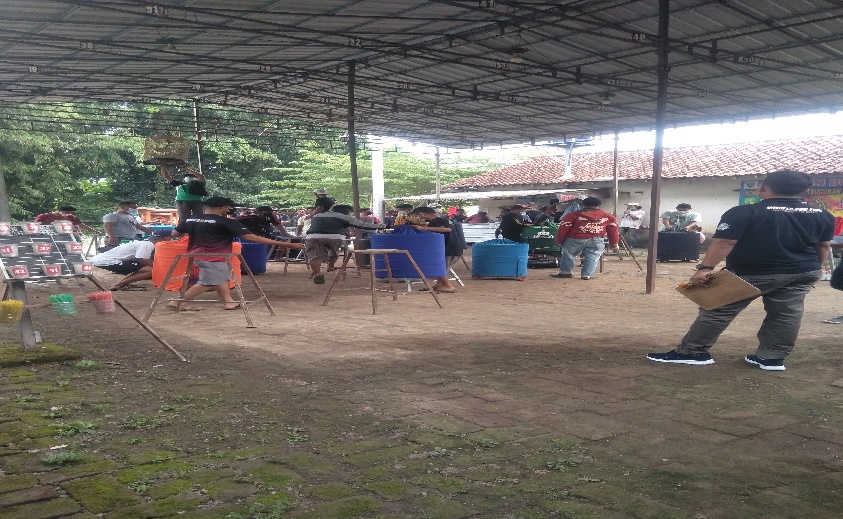 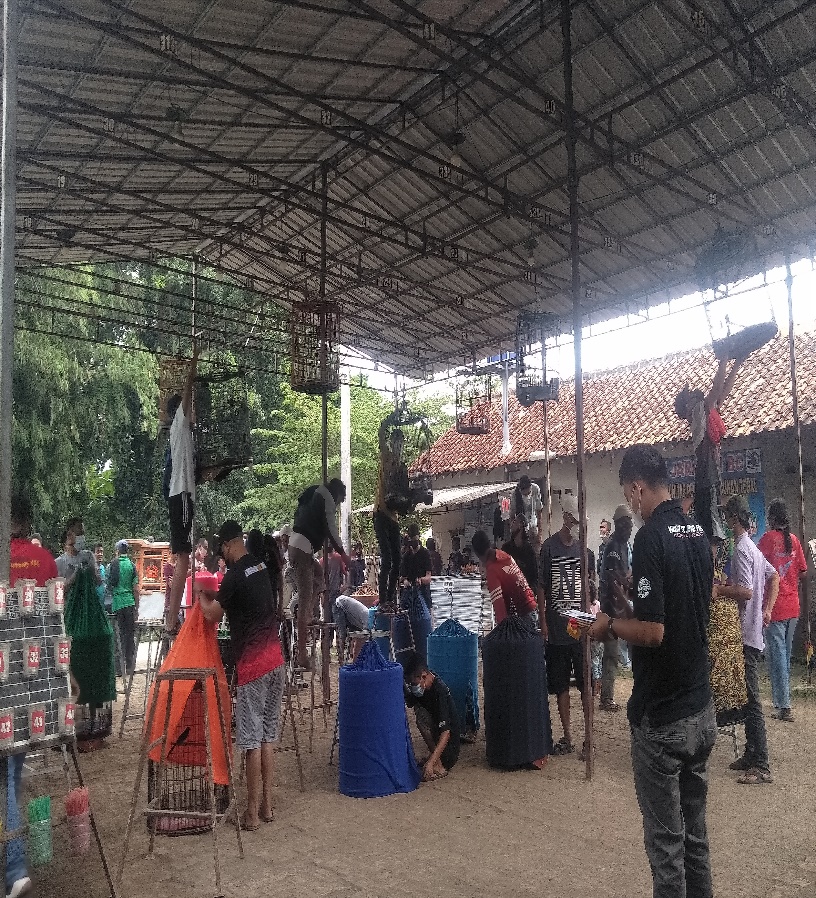 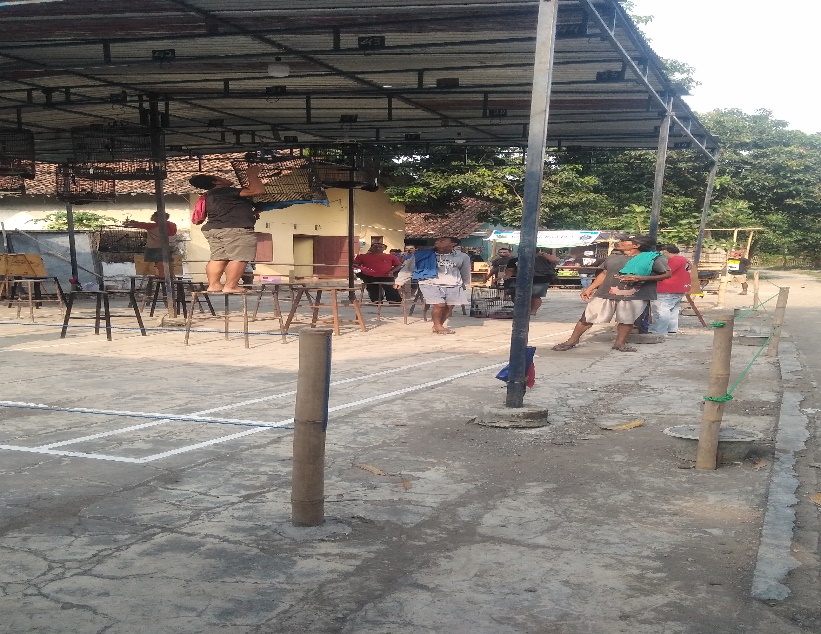 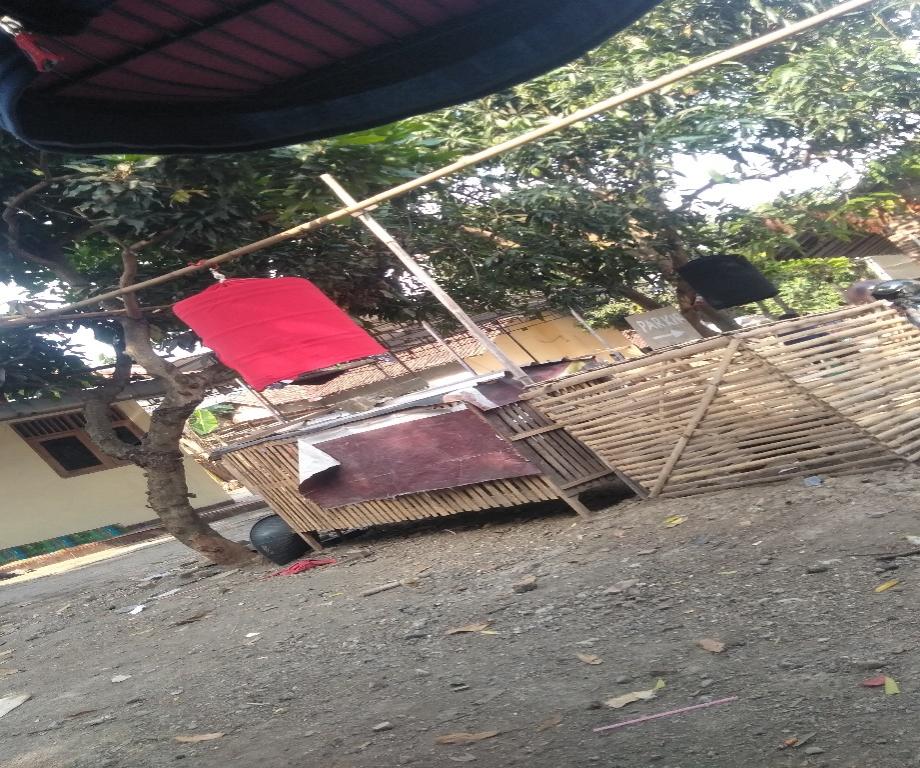 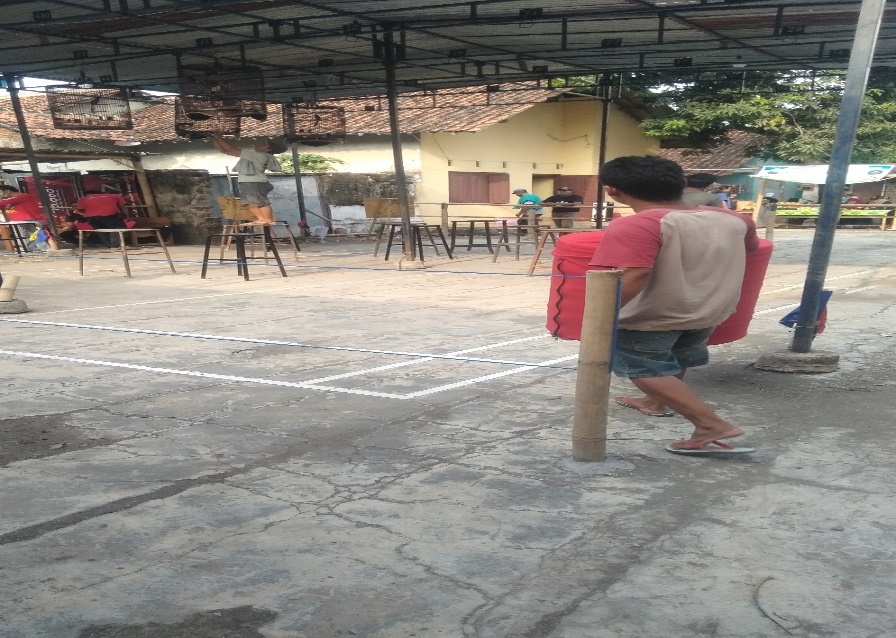 BIODATA PENULISFatur Rozi Saputra lahir pada di Dusun Munjung Agung 31 Oktober 1998 Kecamatan Kramat  Kabupaten Tegal. Riwayat pendidikan  SD Negeri Bongkok 01, lulus  pada tahun 2010, kemudian melanjutkan pendidikan di SMP Negeri 2 Kramat, lulus tahun 2014. Setelah tamat SMP melanjutkan ke SMA Negeri 1 Kramat lulus tahun 2017. Kemudian meneruskan pendidikan S1 ditempuh di Fakultas Keguruan dan Ilmu Kependidikan Program Studi Pendidikan Bahasa dan Sastra Indonesia Universitas Pancasakti Tegal. Cita-cita sejak kecil ingin menjadi  TNI.ssKompetensi DasarMateri PokokPembelajaran3.1 Mengidentifikasi teks laporan hasil observasi yang dipresentasikan dengan lisan dan tulis Isi pokok laporan hasil observasi:pernyataan umum;hal yang dilaporkan;deskripsi bagiandeskripsi manfaat; danmaksud isi teks (tersirat dan tersurat).Menentukan isi pokok, hal-hal yang dilaporkan, dan ciri kebahasaan dalam teks laporan hasil observasi.Menafsirkan teks laporan hasil observasi berdasarkan struktur, ciri kebahasaan, dan isi teks laporan hasil observasiMempresentasikan dan menanggapi teks laporan hasil observasi4.1 Menginterpretasi isi teks laporan hasil observasi berdasarkan interpretasi baik secara lisan maupun tulis.Isi pokok laporan hasil observasi:pernyataan umum;hal yang dilaporkan;deskripsi bagiandeskripsi manfaat; danmaksud isi teks (tersirat dan tersurat).Menentukan isi pokok, hal-hal yang dilaporkan, dan ciri kebahasaan dalam teks laporan hasil observasi.Menafsirkan teks laporan hasil observasi berdasarkan struktur, ciri kebahasaan, dan isi teks laporan hasil observasiMempresentasikan dan menanggapi teks laporan hasil observasi3.2 Mengonstruksi teks laporan hasil observasidengan memerhatikan isi dan aspek kebahasaan baik lisan maupun tulisStruktur teksulasan: orientasitafsiranrangkumanevaluasiKaidah Kebahasaan teks ulasanCara menulis teks ulasanMendiskusikan struktur, bahasaan, dan isi teks ulasan produk, karya, atau bendaMendatakeunggulan dankelemahan/kekurangan produk, karya,atau benda tertentuSebagai bahan menulis teks ulasanMenulis teks ulasan dengan memperhatikan struktur,kaidah-kaidah bahasa, dan data produk, karya,atau bendaMemajang teks ulasan untuk di komentari siswa lain(perorangan/kelompok)4.2 Mengidentifikasi (permasalahan, argumentasi, pengetahuan, dan rekomendasi), teks eksposisi yang didengar dan atau dibacaStruktur teksulasan: orientasitafsiranrangkumanevaluasiKaidah Kebahasaan teks ulasanCara menulis teks ulasanMendiskusikan struktur, bahasaan, dan isi teks ulasan produk, karya, atau bendaMendatakeunggulan dankelemahan/kekurangan produk, karya,atau benda tertentuSebagai bahan menulis teks ulasanMenulis teks ulasan dengan memperhatikan struktur,kaidah-kaidah bahasa, dan data produk, karya,atau bendaMemajang teks ulasan untuk di komentari siswa lain(perorangan/kelompok)3.3 Menganalisis struktur, isi (permasalahan, argumentasi, pengetahuan, dan rekomendasi), kebahasaan  teks eksposisi yang didengar dan atau dibacaIsi teks eksposisi:pernyataan tesis;argumen;pernyataan ulang; dankebahasaan.Komentar terhadap:Kekurangan dan  kelebihan dilihat dari isi (kejelasan tesis dan kekuatan argumenuntuk mendukung tesis).Menggali struktur, isi, (permasalahan, argumentasi, pengetahuan, dan rekomendasi), dan kebahasaan dalam teks eksposisi yang didengar dan atau dibaca.Menyusun teks eksposisi dengan memerhatikan struktur, isi, permasalahan, argumentasi, pengetahuan rekomendasi, dan kebahasaan.Mempresentasikan, mengomentari, dan merevisi teks eksposisi yang telah disusun.4.3 Mengembangkan isi (permasalahan, argumen, pengetahuan, dan rekomendasi) teks eksposisi secara lisan dan / tulisIsi teks eksposisi:pernyataan tesis;argumen;pernyataan ulang; dankebahasaan.Komentar terhadap:Kekurangan dan  kelebihan dilihat dari isi (kejelasan tesis dan kekuatan argumenuntuk mendukung tesis).Menggali struktur, isi, (permasalahan, argumentasi, pengetahuan, dan rekomendasi), dan kebahasaan dalam teks eksposisi yang didengar dan atau dibaca.Menyusun teks eksposisi dengan memerhatikan struktur, isi, permasalahan, argumentasi, pengetahuan rekomendasi, dan kebahasaan.Mempresentasikan, mengomentari, dan merevisi teks eksposisi yang telah disusun.3.4  rekomendasi, dan kebahasaan.Mempresentasikan, mengomentari, dan merevisi teks eksposisi yang telah disusun.Struktur teks eksposisi:pernyataan tesis (pendapat tentang suatu permasalahan);argumen (data, fakta, dan pendapat untuk menguatkan tesis); danpernyataan ulang.*Kebahasaan:kalimat nominal dankalimat verbal (aktif transitif dan aktif intransitif) Pola penalaran:deduksi daninduksiMenggali struktur dan aspek kebahasaan dalamteks eksposisi yang dibaca.Menyusun kembali teks eksposisi dengan memerhatikan isi (permasalahan, argumen, pengetahuan, dan rekomendasi), struktur, dan kebahasaan.Mempresentasikan, menanggapi, dan merevisi  teks eksposisi yang telah disusun. 4.4  Mengonstruksikan teks eksposisi dengan memerhatikan isi (permasalahan, argumen, pengetahuan, dan rekomendasi), struktur dan kebahasaanStruktur teks eksposisi:pernyataan tesis (pendapat tentang suatu permasalahan);argumen (data, fakta, dan pendapat untuk menguatkan tesis); danpernyataan ulang.*Kebahasaan:kalimat nominal dankalimat verbal (aktif transitif dan aktif intransitif) Pola penalaran:deduksi daninduksiMenggali struktur dan aspek kebahasaan dalamteks eksposisi yang dibaca.Menyusun kembali teks eksposisi dengan memerhatikan isi (permasalahan, argumen, pengetahuan, dan rekomendasi), struktur, dan kebahasaan.Mempresentasikan, menanggapi, dan merevisi  teks eksposisi yang telah disusun. 3.5  Mengevaluasi teks anekdot dari aspek makna tersirat.Isi teks anekdot:peristiwa/sosok yang berkaitan dengan kepentingan publik,Unsur anekdot:peritiwa/tokoh yang perlu dikritisi,  sindiran, humor, dan penyebab kelucuan Menilai isi dan aspek makna tersirat dalam teks anekdotMenyusun kembali teks anekdot dengan memerhatikan makna tersirat dalam teks anekdot yang dibacaMempresentasikan, mengomentari,dan merevisi teks anekdot yang telah disusun.4.5  Mengonstruksi makna tersirat dalam sebuah teks anekdot baik lisan maupun tulisIsi teks anekdot:peristiwa/sosok yang berkaitan dengan kepentingan publik,Unsur anekdot:peritiwa/tokoh yang perlu dikritisi,  sindiran, humor, dan penyebab kelucuan Menilai isi dan aspek makna tersirat dalam teks anekdotMenyusun kembali teks anekdot dengan memerhatikan makna tersirat dalam teks anekdot yang dibacaMempresentasikan, mengomentari,dan merevisi teks anekdot yang telah disusun.3.6  Menganalisis struktur dan kebahasaan teks anekdot.Isi anekdotPeristiwa/sosok yang berkaitan dengan kepentingan publik.Sindiran.Unsur humor.Kata dan Frasa idiomatisMengidentifikasi struktur(bagian-bagian teks) anekdot dan kebahasaan .Menyusun kembali teks anekdot dengan memerhatikan struktur dan kebahasaan.Mempresentasikan, menanggapi,dan merevisi teks anekdot yang telah disusun.4.6  Menciptakan kembali teks anekdot dengan memerhatikan struktur, dan kebahasaan baik lisan maupun tulisIsi anekdotPeristiwa/sosok yang berkaitan dengan kepentingan publik.Sindiran.Unsur humor.Kata dan Frasa idiomatisMengidentifikasi struktur(bagian-bagian teks) anekdot dan kebahasaan .Menyusun kembali teks anekdot dengan memerhatikan struktur dan kebahasaan.Mempresentasikan, menanggapi,dan merevisi teks anekdot yang telah disusun.3.7  Mengidentifikasi nilai-nilai dan isi yang terkandung dalam cerita rakyat (hikayat) baik lisan maupun tulis.Karakeristik hikayat. Isi hikayat.Nilai-nilai dalam hikayat (moral, sosial, agama, budaya, dan penddikan)Mendiskusikan informasi dan peta konsep alur dalam buku fiksi dan nonfiksiMembuat peta konsep alur dari buku fiksi dan nonfiksiMempresentasikan informasi peta konsep alur buku fiksi dan Nonfiksi4.7  Menceritakan kembali isi cerita rakyat (hikayat) yang didengar dan dibaca.Karakeristik hikayat. Isi hikayat.Nilai-nilai dalam hikayat (moral, sosial, agama, budaya, dan penddikan)Mendiskusikan informasi dan peta konsep alur dalam buku fiksi dan nonfiksiMembuat peta konsep alur dari buku fiksi dan nonfiksiMempresentasikan informasi peta konsep alur buku fiksi dan Nonfiksi3.8  Membandingkan nilai-nilai dan kebahasaan cerita rakyat dan cerpen.Nilai-nilai dalam cerpen dan hikayat.Gaya bahasa.Kata arkais (kuno).Menjelaskan persamaan dan perbedaan isi dannilai-nilai dalam cerpen dan cerita rakyat. Menyusun kembali isi cerita rakyat ke dalam bentuk cerpen dengan memerhatikan isi dan nilai-nilai.Mempresesntasikan, menanggapi, dan  merevisiteks cerpen yang disusun.4.8 Mengembangkan cerita rakyat (hikayat) ke dalam bentuk cerpen dengan memerhatikan isi dan nilai-nilai.Nilai-nilai dalam cerpen dan hikayat.Gaya bahasa.Kata arkais (kuno).Menjelaskan persamaan dan perbedaan isi dannilai-nilai dalam cerpen dan cerita rakyat. Menyusun kembali isi cerita rakyat ke dalam bentuk cerpen dengan memerhatikan isi dan nilai-nilai.Mempresesntasikan, menanggapi, dan  merevisiteks cerpen yang disusun.3.9  Mengidentifikasi butir-butir penting dari dua buku nonfiksi (buku pengayaan) dan satu novel yang dibacakan nilai-nilai dan kebahasaan cerita rakyat dan cerpenIkhtisarLaporan Hasil Membaca BukuMelaporkan isi buku yang dibaca dalam bentuk ikhtisar.Mempresentasikan,  mengomentari, dan merevisi ikhtisar yang dilaporkan.4.9 Menyusun ikhtisar dari dua buku nonfiksi (buku pengayaan) dan ringkasan dari satu novel yang dibaca.Kompetensi DasarMateri PokokAlokasi WaktuTujuan Pembelajaran3.7 Mengidentifikasi nilai-nilai dan isi yang terkandung dalam cerita rakyat (hikayat) baik lisan maupun tulis4.7 Menceritakan kembali isi cerita rakyat (hikayat) yang didengar dan dibaca 3.8 Membandingkan nilai-nilai dan kebahasaan cerita rakyat dan cerpen4.8 Mengembangkan cerita rakyat (hikayat) ke dalam bentuk cerpen dengan memerhatikan isi dan nilai-nilaiHikayat4 x 45 MenitSetelah mempelajari materi ini, siswa diharapkan mampu :Mengidentifikasi nilai-nilai yang terkandung dalam cerita rakyat (Hikayat) Menceritakan kembali cerita rakyat yang sudah dibaca dan didengarMembandingkan nilai-nilai dan kebahasaan cerita rakyat dan cerpenMengembangkan hikayat menjadi cerpen sesuai isi dan nilai-nilaiKegiatan PembelajaranKegiatan PembelajaranPendahuluanMembuka pembelajaran dengan salam pembuka dan berdoa untuk memulai pembelajaran.Memeriksa kehadiran peserta didik sebagai sikap disiplinMengaitkan materi pembelajaran yang akan dilakukan dengan pengalaman peserta didik terhadap materi sebelumnya, mengingatkan kembali materi dengan bertanya.Kegiatan IntiDiscovery LearningStimulasiPeserta didik membaca materi power point yang telah dibagikan guru di WA group mengenai pengertian hikayat, ciri-ciri hikayat, jenis-jenis hikayat dan nilai-nilai yang terkandung dalam hikayat.Guru dan peserta didik melakukan tanya jawab mengenai  materi pembelajaran hikayat.Identifikasi MasalahPeserta didik diwajibkan membaca hikayat berjudul “Hikayat Abu Nawas : Botol ajaib” yang terdapat pada lks halaman 57-58 kemudian  pahamilah isinya agar peserta didik dapat mengidentifikasi nilai-nilai yang terkandung dalam hikayat. Pengumpulan DataPeserta didik mendata bagian-bagian cerita rakyat (hikayat) yang menandakan nilai-nilai hikayatPengolahanPeserta didik mengidentifikasi dengan mengklasifikasikan bagian-bagian hikayat yang termasuk ke dalam nilai-nilai hikayatPembuktianPeserta didik menunjukkan/menuliskan bukti kutipan nilai-nilai yang sudah diidentifikasi dari hikayat yang telah dibaca.GeneralisasiMasing-masing peserta didik mengumpulkan hasil pekerjaanya pada selembar kertas.Guru dan peserta didik menyimpulkan materi tentang nilai-nilai yang terkandung dalam hikayat.PenutupGuru memberikan tugas mencari nilai-nilai yang terkandung dalam hikayat, agar peserta didik mengulang dan lebih memahami materi yang telah disampaikan.Guru menyimpulkan materi pembelajaran hari itu kepada peserta didik Guru memberikan motivasi dan menyampaikan materi pembelajaran yang akan datang yaitu  unsur kebahasaan cerpenMetode Pembelajaran Discovery Learning, Media PembelajaranTelepon genggam, WA group, media cetak (buku paket dan LKS),dan internet.PenilaianTujuanTeknikBentukContohWaktuSikapMengetahui sikap peserta didik, seperti:Disiplin waktu dalam melakukan kegiatanBertanggung jawab dalam menyampaikan hasil pekerjaanSantun dalam menyampaikan hasil pekerjaaanObservasiPenilaian GuruLihat LampiranSelama PembelajaranPengetahuanMengetahui kemajuan dan hasil belajar peserta didik.TesTulisLihat LKPDSelama / Setelah PembelajaranKeterampilanMengetahui kemajuan dan hasil belajar peserta didikTulisTulisLihat LKPDSelama / Setelah PembelajaranKarakter yang dikembangkan Menghargai dan menghayati ajaranagama yang dianutnya..Percaya diri,berani,mandiri, dan bertanggung jawab.Menghargai dan menghayati ajaranagama yang dianutnya..Percaya diri,berani,mandiri, dan bertanggung jawab.Menghargai dan menghayati ajaranagama yang dianutnya..Percaya diri,berani,mandiri, dan bertanggung jawab.Menghargai dan menghayati ajaranagama yang dianutnya..Percaya diri,berani,mandiri, dan bertanggung jawab.Menghargai dan menghayati ajaranagama yang dianutnya..Percaya diri,berani,mandiri, dan bertanggung jawab.